Sequência DidáticaProfessor/a, apresentamos nesta seção doze sequências didáticas que podem ser usadas, segundo seus critérios, ao longo do ano, para complementar as unidades do Livro do estudante do 7º ano. São três sequências por bimestre e cada uma delas foi planejada para duas aulas de cinquenta minutos, mas você pode adaptá-las, conforme a carga horária de Língua Inglesa em sua escola, e aplicá-las em somente uma aula. Nesse caso, recomendamos verificar com antecedência se é necessário solicitar previamente pesquisas e materiais aos estudantes e providenciar os recursos didáticos.No final de cada sequência didática, você encontrará algumas referências bibliográficas para consulta e aprofundamento em assuntos relacionados aos objetos de conhecimento focalizados nas atividades.  1º bimestreAo planejar as sequências didáticas para este bimestre, consideramos que, após um ano de aprendizagem formal da Língua Inglesa no Ensino Fundamental, os estudantes já dominaram algumas estratégias de compreensão e produção de textos orais e escritos. Assim, o principal objetivo é propiciar novas abordagens de três gêneros discursivos explorados no Livro do estudante: capa de revista, biografia e linha do tempo. Prosseguindo com o tipo de atividades previstas para o 6º ano, as propostas contemplam uma etapa de compreensão e outra de produção. Desse modo, os estudantes terão primeiramente a oportunidade de aprofundar seus conhecimentos sobre as características temáticas, composicionais e estilísticas dos gêneros focalizados e, em seguida, aplicar esses conhecimentos na elaboração de seus próprios textos.(continua)(continuação)I – INTRODUÇÃONesta sequência didática, enfocamos o gênero capa de revista. As tarefas propostas objetivam levar os estudantes a observarem o caráter multimodal desse gênero, analisando suas características, bem como as relações entre as linguagens verbal e não verbal. Desse modo, poderão constatar que os diferentes elementos são articulados em função do tema da revista, do título, dos assuntos das matérias – sobretudo a da principal –, com o propósito de configurar um layout visualmente atrativo para chamar a atenção do leitor. Dependendo do contexto da escola e do perfil dos estudantes, pode ser que eles não tenham contato com revistas impressas. Se esse for o caso, pode ser apropriado, antes de apresentar as capas de revista em inglês, mostrar algumas publicações em português. Esta sequência didática amplia o trabalho realizado na Unidade 1 e favorece a realização das práticas de leitura e de escrita ao longo do volume.II – METODOLOGIAAULA 1A – O que você deve preparar para a aula 11 – Capas de revistas em inglês, de diferentes tipos, para projetar na sala de aula.2 – Uma revista em inglês, impressa ou digital, para explorar a capa e um texto contido nela (se possível, o da manchete principal).3 – Cópias da capa dessa revista e do texto selecionado para distribuir entre os estudantes.Se a revista for digital e houver possibilidade de acesso à internet, em vez das cópias, é mais interessante que os estudantes vejam a revista on-line.O trabalho está previsto para ser realizado em grupos.4 – Questões para os grupos discutirem sobre a capa e o texto.Você pode seguir as sugestões apresentadas na próxima seção ou adaptá-las conforme o perfil dos estudantes e os recursos disponíveis.B – Desenvolvimento da aula 11 – Fazer uma breve introdução da atividade, explicando aos estudantes como será realizada.2 – Mostrar capas de diferentes revistas em inglês e pedir aos estudantes que as observem.O propósito é que os estudantes relacionem as imagens e as manchetes presentes na capa com o assunto e o título da revista. Por essa razão, é importante mostrar revistas variadas, contemplando temas como: atualidades, ciência, culinária, economia, esportes, fotografia, música, natureza, política, saúde, tecnologia, turismo, moda etc.3 – Fazer perguntas que levem os estudantes a analisar os diversos elementos das capas de revista, observando atentamente as imagens, o tipo e o tamanho das letras, as cores, o título, as manchetes (a principal e as secundárias) e demais informações, de modo a identificar aspectos do layout das capas que criam uma identidade visual para cada revista.4 – Escolher três ou quatro capas entre as apresentadas e pedir aos estudantes que verifiquem a relação entre o tema da revista e os assuntos das manchetes, bem como o possível público-alvo.5 – Organizar a turma em grupos e distribuir as capas e o texto, ou pedir que acessem a revista na internet; entregar as questões para discussão.Sugestões:Discover Magazine, edição de abril de 2018. Disponível em: <http://discovermagazine.com/2018/apr>.
Acesso em: 28 ago. 2018.Can CRISPR Feed the World? Disponível em: <http://discovermagazine.com/2018/apr/can-crispr-feed-the-world>.
Acesso em: 28 ago. 2018.Como o texto é longo, sugerimos selecionar os parágrafos iniciais para a leitura.As questões devem orientar a análise dos elementos da capa, como indicado no passo 3 desta seção, e chamar a atenção para a relação entre a imagem e a manchete principal da revista. Quanto ao texto, as questões devem privilegiar estratégias de compreensão global e seletiva. É importante que os estudantes possam verificar informações contidas nos parágrafos selecionados que se vinculam diretamente ao título da matéria.6 – Fazer uma discussão aberta para que os grupos compartilhem suas respostas.Esse momento deve propiciar a construção coletiva de conhecimentos e permitir que as dúvidas sejam esclarecidas.7 – Apresentar a tarefa para a próxima aula: cada grupo deve planejar a criação de uma revista em inglês.Os estudantes precisarão:a – definir o tema da revista e o público para o qual será dirigida.b – escolher um título para a revista.c – planejar os assuntos da matéria principal e das matérias secundárias do primeiro número. d – prever um título para a matéria principal.e – selecionar uma imagem para ilustrar a matéria principal.f – fazer um esboço da capa do primeiro número, com o título da revista, a manchete principal e a imagem, explorando recursos visuais.AULA 2A – O que você deve preparar para a aula 21 – Os recursos necessários para que os estudantes apresentem as capas criadas.B – Desenvolvimento da aula 21 – Fazer uma breve introdução da segunda parte da atividade, explicando como será realizada.2 – Orientar a apresentação dos grupos.Cada grupo deve apresentar o que foi planejado, de acordo com o solicitado na aula anterior, e expor a capa criada. Os demais grupos devem fazer comentários, observando principalmente se há coerência entre o tema da revista e os assuntos das manchetes, se a capa tem os elementos próprios do gênero e se tem potencial para atrair a atenção do leitor.A conclusão da atividade pode ser uma reflexão sobre o trabalho realizado. Os estudantes podem ser estimulados a seguirem com o projeto da revista durante o ano para publicar o primeiro número no final do 4º bimestre.III – FICHA DE AUTOAVALIAÇÃOMarque um X na coluna que retrata melhor o que você sente ao responder a cada questão.(continua)(continuação)IV – AVALIAÇÃO FORMATIVA 1. Critérios para acompanhamento da aprendizagem– Observar o envolvimento dos estudantes na realização das tarefas solicitadas.– Prever eventuais dificuldades e planejar procedimentos para fazer adaptações na sequência didática.Questões para o acompanhamento da aprendizagem:1 – Os estudantesa – distinguiram os temas das revistas apresentadas com base em informações das capas?b – observaram atentamente os diversos elementos das capas de revista?c – analisaram os recursos usados nas capas para conferir identidade visual às revistas?d – estabeleceram relações entre as linguagens verbal e não verbal?e – identificaram o propósito do texto da matéria principal da revista e identificaram informações explícitas?f – usaram critérios consistentes para a criação de uma revista?g – confeccionaram a capa do primeiro número observando os elementos explorados na primeira aula?2 – As tarefas propostas foram estratégias produtivas para alcançar o objetivo geral previsto?3 – Os estudantes participaram da atividade com entusiasmo? Como isso pôde ser constatado?2. Critério para avaliação do desenvolvimento dos estudantesConsiderando as habilidades a seguir, verifique se os estudantes conseguiram:(EF07LI06) Antecipar o sentido global de textos em língua inglesa por inferências, com base em leitura rápida, observando títulos, primeiras e últimas frases de parágrafos e palavras-chave repetidas.(EF07LI07) Identificar a(s) informação(ões)-chave de partes de um texto em língua inglesa (parágrafos).(EF07LI08) Relacionar as partes de um texto (parágrafos) para construir seu sentido global.(EF07LI11) Participar de troca de opiniões e informações sobre textos, lidos na sala de aula ou em outros ambientes.(EF07LI12) Planejar a escrita de textos em função do contexto (público, finalidade, layout e suporte).(EF07LI13) Organizar texto em unidades de sentido, dividindo-o em parágrafos ou tópicos e subtópicos, explorando as possibilidades de organização gráfica, de suporte e de formato do texto.Instrumento para avaliação do desenvolvimento dos estudantes: planejamento de uma revista e confecção do esboço da capa do primeiro número.V – SUGESTÕES DE FONTES DE PESQUISA PARA O PROFESSORCOPE, B.; KALANTZIS, M. Multiliteracies: literacy learning and the design of social futures. London: Routledge, 2000.KRESS, G. Multimodality: a social semiotic approach to contemporary communication. New York: Routledge, 2010.SEQUÊNCIA DIDÁTICA 1SEQUÊNCIA DIDÁTICA 1TÍTULOThis is our magazine.EIXOLeitura.Escrita.UNIDADE TEMÁTICAEstratégias de leitura.Atitudes e disposições favoráveis do leitor.Estratégias de escrita: pré-escrita e escrita.OBJETO DE CONHECIMENTOCompreensão geral e específica: leitura rápida (skimming, scanning).Construção do sentido global do texto.Partilha de leitura.Pré-escrita: planejamento de produção escrita, com mediação do professor.Escrita: organização em parágrafos ou tópicos, com mediação do professor.HABILIDADE(EF07LI06) Antecipar o sentido global de textos em língua inglesa por inferências, com base em leitura rápida, observando títulos, primeiras e últimas frases de parágrafos e palavras-chave repetidas.(EF07LI07) Identificar a(s) informação(ões)-chave de partes de um texto em língua inglesa (parágrafos).(EF07LI08) Relacionar as partes de um texto (parágrafos) para construir seu sentido global.(EF07LI11) Participar de troca de opiniões e informações sobre textos, lidos na sala de aula ou em outros ambientes.(EF07LI12) Planejar a escrita de textos em função do contexto (público, finalidade, layout e suporte).(EF07LI13) Organizar texto em unidades de sentido, dividindo-o em parágrafos ou tópicos e subtópicos, explorando as possibilidades de organização gráfica, de suporte e de formato do texto.OBJETIVO GERALIdentificar os elementos principais de capas de revista.OBJETIVO ESPECÍFICOPlanejar a criação de uma revista e elaborar a capa do primeiro número.NÚMERO DE AULAS2RECURSOS DIDÁTICOSComputador, se possível com acesso à internet, projetor, folhas de papel sulfite, mural.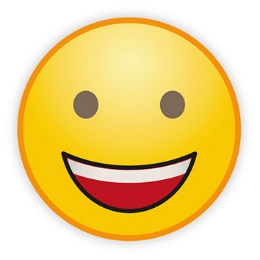 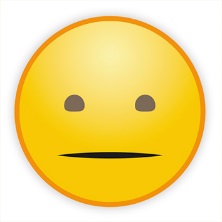 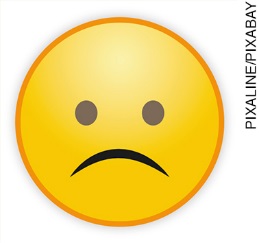 Consegui identificar os temas das capas das revistas apresentadas com base no título e nos assuntos das manchetes?Observei os diferentes elementos que compõem as capas de revistas?Verifiquei os recursos usados para dar destaque à matéria principal de uma revista?Analisei as funções dos diferentes componentes visuais de uma capa de revista?Contribuí para a realização das tarefas atribuídas a meu grupo?Colaborei com o planejamento para a criação de uma revista e para a elaboração da capa do primeiro número?Participei ativamente da atividade?O que eu gostaria de comentar sobre as atividades realizadas?